Тел. 62-62-62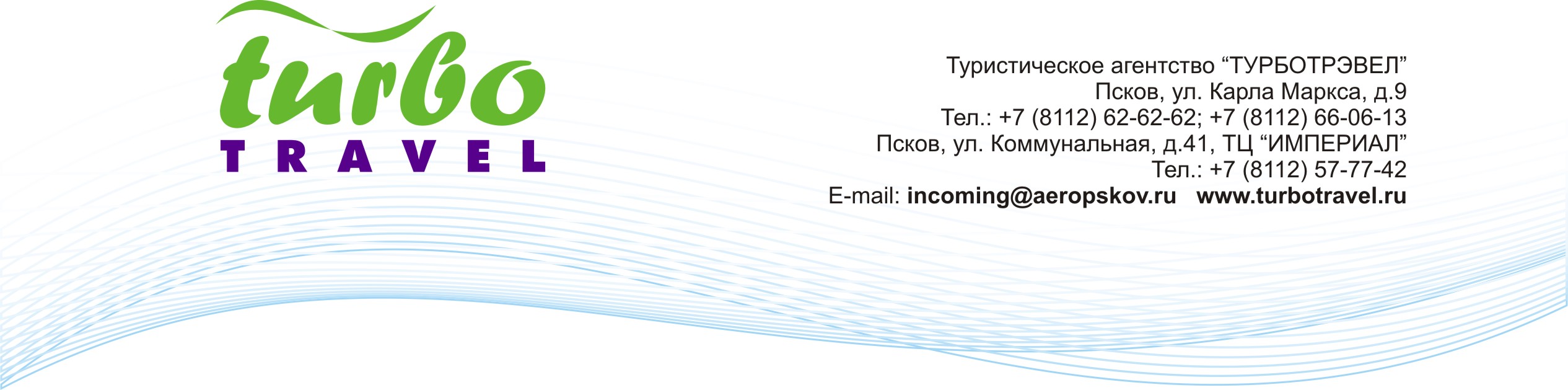 Отдых на Селигере15-16 августа 20202 дня/1 ночьСелигер - одно из красивейших мест России! Это страна лесов и искрящейся водной глади. Эти места словно созданы для отдыха от городской суеты и нервотрепки. Потрясающее по красоте озеро, воздух, наполненный ароматами леса, вот что привлекает на берега Селигера жителей больших городов!Программа тура1 день04:30 выезд из Пскова12:00 Прибытие в Осташков. Обзорная экскурсия. Заселение. Свободное время.Вечером рекомендуем отправиться на теплоходную вечернюю прогулку с дискотекой!2 деньЗавтракВыселениеОтправление на теплоходную прогулку.  В ходе экскурсии вы познакомитесь со святыней Селигерского края – монастырем Нило-Столобенской пустынью, основанного ещё в конце XVI века (1594 году). 
     Своё название монастырь получил от имени монаха Нила Преподобного, прожившего на острове Столобном в полном одиночестве 27 лет. Нил является духовным покровителем земли Верхневолжья, небесным заступником этих мест. Впоследствии в честь Нила на острове Столобном и был основан мужской монастырь. В XIX веке это был один из самых посещаемых монастырей в России. С 1991г. монастырь вновь действующий, активно проводится реставрация его архитектурных памятников. 
    Вы побываете в главном монастырском храме – Богоявленском соборе, где покоятся нетленные мощи Нила Преподобного, приносящие исцеление людям. Желающие смогут подняться на колокольню собора, высота которой 36 метров, и осмотреть монастырь и его окрестности. Маршрут никого не оставит равнодушным.Отправление в ПсковСтоимость тура: 5500 рубВ стоимость включено:автобусное обслуживаниепроживание в гостинице эконом (2-х, 3-х местные номера)завтракэкскурсионное обслуживание на теплоходеобзорная экскурсия по городусопровождение представителем компанииДополнительно оплачивается:билет на теплоходвечерняя прогулка с дискотекой